Tuto Graphweather pour WsWin32Cre@’Weather: votre station météo en ligne – Site + Applications : www.stations-meteo.euTéléchargement du logiciel :Le logiciel est à télécharger ici : http://www.aguilmard.com/wordpress/?page_id=18Il faut choisir la version V2.0.321 (Français). Puis l’installer. Le mieux est d’installer Graphweather à la racine : C:\Graphweather au lieu de C:\Program Files\Graphweather Configuration du logiciel :Dans le Menu Outils -> PréférencesChoisissez l'onglet Sources de données, 
puis sélectionnez WSWIN.dll .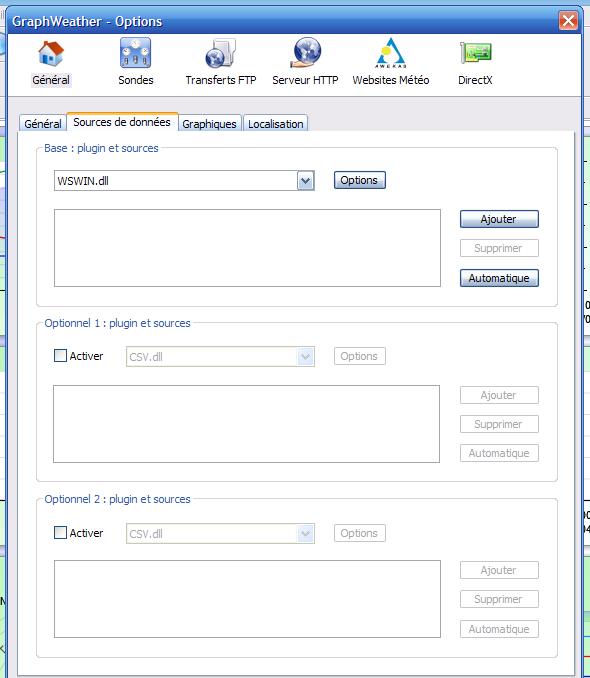 
- Enfin, cliquez sur le bouton Automatique et rechercher le dossier ou se trouve les fichiers .dat de wswin32 puis « ok »
Vous devriez obtenir le résultat comme ci-dessous. 
Cliquez sur OK pour valider la configuration.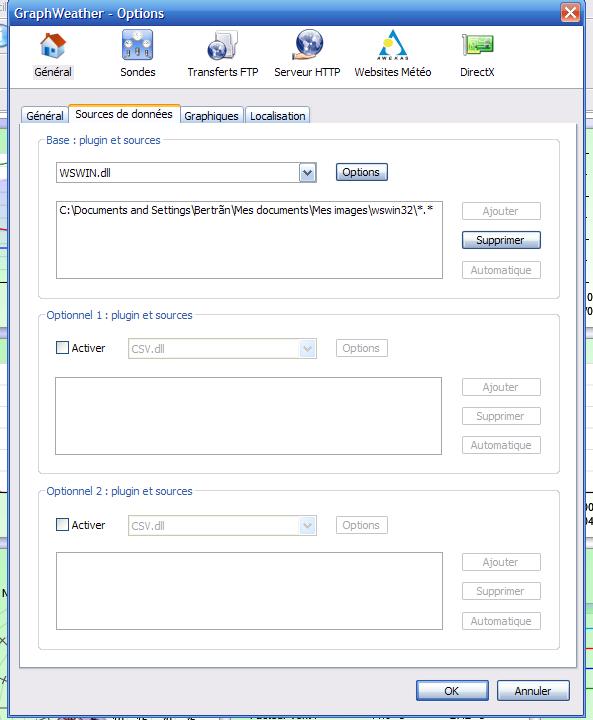 Après en avoir fini avec l’onglet « Sources de données », allez dans celui de « Localisation » et réglez la longitude, latitude et altitude de l’endroit ou vous vous trouvez (pour connaitre les chiffres : http://fr.wikipedia.org/wiki/Wikip%C3%A9dia:Accueil_principal ) puis inscrire le nom de votre ville ou village et le fuseau horaire (+1h). 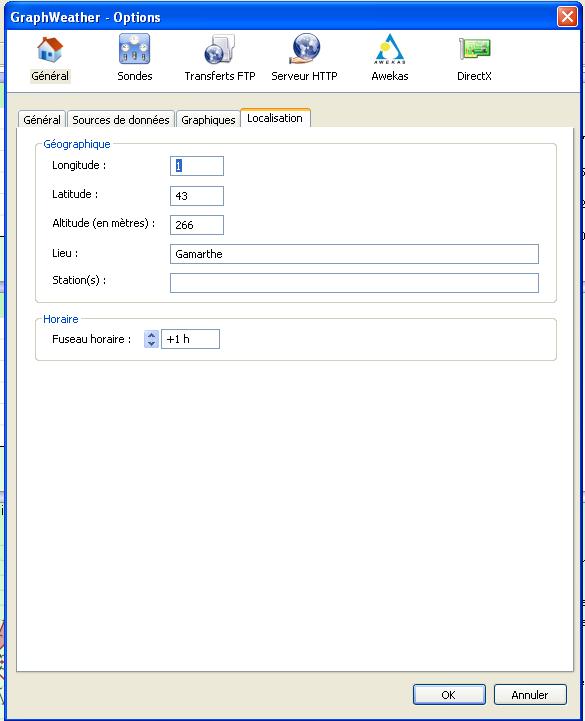 Il ne vous reste plus qu’à cliquer sur « fichier » et « nouvel onglet » pour ouvrir un graphique et lire les données météo…..LiensBoutique Cre@’Weather, mini-serveur & Webcam :  www.creaweather.fr Forum Graphweather : www.aguilmard.com/phpBB3/